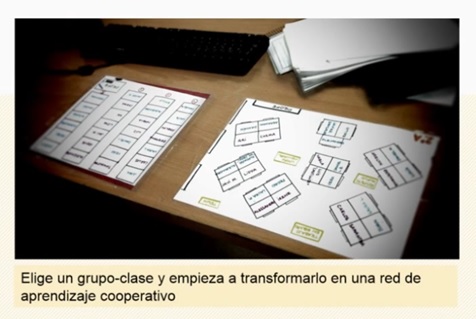 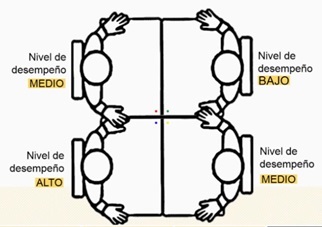 Tarea nº 02:“Agrupamos”Según las directrices dadas en la segunda SESIÓN del curso, diseña los Grupos Heterogéneos y la disposición del aula que vas a aplicar en tu caso. Realiza un CROQUIS-PLANO de cómo quedaría el AULA en la que vas a aplicar las ESTRATEGIAS de APRENDIZAJE COOPERATIVO (más abajo tienes un “ejemplo” de cómo hacerlo).Si te resulta más fácil puedes hacerlo “a mano” o con cualquier otra aplicación informática, le haces una FOTO y la pegas a este DOCUMENTO Word en la página nº 2 después de la que yo te he pegado. 